ПЛАН ОБУКЕ23-27. ОКТОБАР 2017. године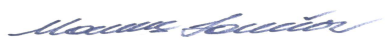 ТЕМАТСКА РАЗРАДА ПРОГРАМАТЕМАТСКА РАЗРАДА ПРОГРАМАТЕМАТСКА РАЗРАДА ПРОГРАМАТЕМАТСКА РАЗРАДА ПРОГРАМАТЕМАТСКА РАЗРАДА ПРОГРАМАТЕМАТСКА РАЗРАДА ПРОГРАМАТЕМАТСКА РАЗРАДА ПРОГРАМАВремеНосилацТемаТемаТемаНаставна јединицаНаставна јединицаНаставна јединицаСадржајчасовaaaaареализацијеДатумОПШТИ ДЕООПШТИ ДЕООПШТИ ДЕООПШТИ ДЕООПШТИ ДЕООПШТИ ДЕО1523. ОКТОБАР2017.УводУпознавање са организатором и реализатором, циљем обуке, начином реализације, предавачима__.__10 минМомир Лончар, професор1. дан23. ОКТОБАР2017.Нормативна регулатива1.1.Национални правно нормативни оквир1.Стратегијска и доктринарна документа: Устав републике Србије, Стратегија националне безбедности РС,  Стратегија    одбране РС,Стратегија заштите и спасавања, 2 нч9,30-11,00Пауза15 мин.Момир Лончар, професор1. дан23. ОКТОБАР2017.Нормативна регулатива1.1.Национални правно нормативни оквир2.Закони:Закон о министарствима, Закон о полицији,Закон о ванредним ситуацијама, Закон о заштити од пожара, Закон о државној управи, Закон о Закон о планирању и изградњи, Закон о одбрани2 нч9,30-11,00Пауза15 мин.Момир Лончар, професор1. дан23. ОКТОБАР2017.Нормативна регулатива1.1.Национални правно нормативни оквир3.Уредбе и правилници:Уредба о садржају и начину израде планова заштите и спасавања у ванредним ситуацијама, Уредба о саставу и начину рада штабова за ванредне ситуације, Уредба о спровођењу евакуације, Уредба о обавезним средствима и опреми за личну, узајамну и колективну заштиту од елементарних непогода и других несрећа, Уредба о организацији и функционисању система осматрања, обавештавања, раног упозоравања , обавештавања и узбуњивања2 нч9,30-11,00Пауза15 мин.Момир Лончар, професор23. ОКТОБАР2017.Систем заштите и спасавања1.1.Појам, структура и носиоци СЗСПојам система заштите и спасавања, структура система у Р. Србији и носиоци на свим нивоима управљања2 нч11,15- 12,45Пауза 15 мин.Момир Лончар, професор23. ОКТОБАР2017.Систем заштите и спасавања2.2.Субјекти, снаге и ресурси СЗССубјекти система заштите и спасавања по нивоима, снаге система по нивоима и постојећи ресурси2 нч11,15- 12,45Пауза 15 мин.Момир Лончар, професор23. ОКТОБАР2017.Систем заштите и спасавања3.3.Привредно друштво као субјекат СЗСМесто јединице локалне самоуправе и  привредног друштва у СЗС,  права и дужности у СЗС2 нч11,15- 12,45Пауза 15 мин.Момир Лончар, професор23. ОКТОБАР2017.Управљање ванредним ситуацијама1.1.Појам, подела и карактери-стике ванредних ситуацијаПојам ванредних ситуација, подела по различитим критеријумима, класификација по различитим критеријумима, појам и карактеристике ванредних ситуација природног порекла, техногеног и социјалног порекла (комплексне ванредне ситуације)4 нч13,00-14,30Пауза 15 мин.14,45-16,15Момир Лончар, професор23. ОКТОБАР2017.Управљање ванредним ситуацијама2.2.Појам, принципи и специфично-сти управљања у В/СПојам управљања ванредним ситуацијама, фазе управљања, Корелација система заштите и спасавања са осталим системима интенгралне безбедности у организацији (БЗР, ИТ, ЗЖС, ЗОП, ЗЛИП), Комуникација у ванредним ситуацијама4 нч13,00-14,30Пауза 15 мин.14,45-16,15Момир Лончар, професор23. ОКТОБАР2017.Управљање ванредним ситуацијама3.3.Систем и органи управљања В/СПојам и карактеристике система управљања у ванредним ситуацијама, концепција система за управљање, органи за управљање системом, цивилна заштита, ватрогасно-спасилачке јединице4 нч13,00-14,30Пауза 15 мин.14,45-16,15Момир Лончар, професор23. ОКТОБАР2017.Управљање ванредним ситуацијама4.4.Руковођење В/СПојам, врсте и принципи руковођења у ванредним ситуацијама, подсистеми система за управљање, штабови, врсте, начини рада и организација4 нч13,00-14,30Пауза 15 мин.14,45-16,15Момир Лончар, професор2 дан24. ОКТОБАР2017.Планови заштите и спасавања1.1.Планирање у систему заштите и спасавањаАнализа појединачних планова из Плана заштите и спасавања за локалну самопураву2 нч9,30-11,00Пауза 15 мин.МомирЛончар, професор2 дан24. ОКТОБАР2017.Планови заштите и спасавања2.2.Планови заштите и спасавањаАнализа појединачних планова из Плана заштите и спасавања за локалну самопураву2 нч11,15-12,45Пауза 15 мин.мминМомирЛончар, професор2 дан24. ОКТОБАР2017.Планови заштите и спасавања3.3.Анализаkарактери-стичних планова и план узбуњивањаАнализа појединачних планова из Плана заштите и спасавања за локалну самопураву3 нч13,00-15,15МомирЛончар, професорНапомена: Предавање се одржава у сали Звездара, Захумска 26. II спрат, просторија број 27. Напомена: Предавање се одржава у сали Звездара, Захумска 26. II спрат, просторија број 27. Напомена: Предавање се одржава у сали Звездара, Захумска 26. II спрат, просторија број 27. Напомена: Предавање се одржава у сали Звездара, Захумска 26. II спрат, просторија број 27. Напомена: Предавање се одржава у сали Звездара, Захумска 26. II спрат, просторија број 27. Напомена: Предавање се одржава у сали Звездара, Захумска 26. II спрат, просторија број 27. Напомена: Предавање се одржава у сали Звездара, Захумска 26. II спрат, просторија број 27. Напомена: Предавање се одржава у сали Звездара, Захумска 26. II спрат, просторија број 27. Напомена: Предавање се одржава у сали Звездара, Захумска 26. II спрат, просторија број 27. ПОСЕБНИ ДЕОПОСЕБНИ ДЕОПОСЕБНИ ДЕОПОСЕБНИ ДЕОПОСЕБНИ ДЕОПОСЕБНИ ДЕО213 дан 25. ОКТОБАР2017.ПРОЦЕНА УГРОЖЕНОСТИ-РИЗИКА И ПЛАНОВИ ЗАШТИТЕ И СПАСАВАЊА1.Процена угрожености1.Појам, елементи и садржај процене угрожености привредног друштва3нч9,30-11,45Пауза 15 мин.Др. Далибор Кекић3 дан 25. ОКТОБАР2017.ПРОЦЕНА УГРОЖЕНОСТИ-РИЗИКА И ПЛАНОВИ ЗАШТИТЕ И СПАСАВАЊА1.Процена угрожености2.Припрема за процену угрожености3нч9,30-11,45Пауза 15 мин.Др. Далибор Кекић3 дан 25. ОКТОБАР2017.ПРОЦЕНА УГРОЖЕНОСТИ-РИЗИКА И ПЛАНОВИ ЗАШТИТЕ И СПАСАВАЊА1.Процена угрожености3.Снаге-тим за процену угрожености3нч9,30-11,45Пауза 15 мин.Др. Далибор Кекић3 дан 25. ОКТОБАР2017.ПРОЦЕНА УГРОЖЕНОСТИ-РИЗИКА И ПЛАНОВИ ЗАШТИТЕ И СПАСАВАЊА2.Процена ризика1.Методологија процене ризика од елементарних непогода и других несрећа и штићене вредности3нч9,30-11,45Пауза 15 мин.Др. Далибор Кекић3 дан 25. ОКТОБАР2017.ПРОЦЕНА УГРОЖЕНОСТИ-РИЗИКА И ПЛАНОВИ ЗАШТИТЕ И СПАСАВАЊА2.Процена ризика2.Врсте потенцијалних опасности и захтеви за процену,  Критеријуми за прелиминарну анализу потенцијалних опасности, 3нч9,30-11,45Пауза 15 мин.Др. Далибор Кекић3 дан 25. ОКТОБАР2017.ПРОЦЕНА УГРОЖЕНОСТИ-РИЗИКА И ПЛАНОВИ ЗАШТИТЕ И СПАСАВАЊА2.Процена ризика  и израда сценарија3.Анализа, оцена и третман ризика3нч9,30-11,45Пауза 15 мин.Др. Далибор Кекић3 дан 25. ОКТОБАР2017.ПРОЦЕНА УГРОЖЕНОСТИ-РИЗИКА И ПЛАНОВИ ЗАШТИТЕ И СПАСАВАЊА2.Процена ризика  и израда сценарија4.Израда мапе и регистра ризика3нч9,30-11,45Пауза 15 мин.Др. Далибор Кекић3 дан 25. ОКТОБАР2017.ПРОЦЕНА УГРОЖЕНОСТИ-РИЗИКА И ПЛАНОВИ ЗАШТИТЕ И СПАСАВАЊА2.Процена ризика  и израда сценарија5.Одређивање комбинација ризика-мултиризик3нч9,30-11,45Пауза 15 мин.Др. Далибор Кекић3 дан 25. ОКТОБАР2017.ПРОЦЕНА УГРОЖЕНОСТИ-РИЗИКА И ПЛАНОВИ ЗАШТИТЕ И СПАСАВАЊА2.Процена ризика  и израда сценарија6.Израда сценарија ризика- мултиризика3нч9,30-11,45Пауза 15 мин.Др. Далибор Кекић25. ОКТОБАР2017.Радионица »ПРОЦЕНА УГРОЖЕНОСТИ« 1. део1.Положај и карактеристике територијеОпис положаја и карактеристика локације, критеријуми, начини прикупљања података за опис2 нч12,00-13,30Пауза 15 мин.Др. Далибор Кекић25. ОКТОБАР2017.Радионица »ПРОЦЕНА УГРОЖЕНОСТИ« 1. део2.Процена критичне инфраструктурeИдентификација објеката критичне инфраструктуре, области дефинисања штетних последица на критичну инфраструктуру2 нч12,00-13,30Пауза 15 мин.Др. Далибор Кекић3 дан25. ОКТОБАР2017.Радионица »ПРОЦЕНА РИЗИКА«1.Идентификација и прелиминарна анализа потенцијалних опасностиИзрада процене ризика према припремљеном општем сценарију3 нч13,45-16,00Др. Далибор Кекић3 дан25. ОКТОБАР2017.Радионица »ПРОЦЕНА РИЗИКА«2.Анализа и оцена ризикаИзрада процене ризика према припремљеном општем сценарију3 нч13,45-16,00Др. Далибор Кекић3 дан25. ОКТОБАР2017.Радионица »ПРОЦЕНА РИЗИКА«3.Третман ризикаИзрада процене ризика према припремљеном општем сценарију3 нч13,45-16,00Др. Далибор Кекић3 дан25. ОКТОБАР2017.Радионица »ПРОЦЕНА РИЗИКА«4.Израда мапе и регистра ризикаИзрада процене ризика према припремљеном општем сценаријуДр. Далибор Кекић3 дан25. ОКТОБАР2017.Радионица »ПРОЦЕНА РИЗИКА«5.Мултиризикразвоја опасностиИзрада процене ризика према припремљеном општем сценаријуДр. Далибор Кекић3 дан25. ОКТОБАР2017.Радионица »ПРОЦЕНА РИЗИКА«6.Израда сценаријаИзрада процене ризика према припремљеном општем сценаријуДр. Далибор Кекић3 дан25. ОКТОБАР2017.Радионица »ПРОЦЕНА РИЗИКА«6.Израда сценаријаИзрада процене ризика према припремљеном општем сценаријуДр. Далибор Кекић4 дан26. ОКТОБАР2017.Радионица »ПРОЦЕНА РИЗИКА«1.Идентификација и прелиминарна анализа потенцијалних опасностиИзрада процене ризика према припремљеном општем сценарију  2 нч9,30-11,00Пауза 15 мин.Др. Далибор Кекић4 дан26. ОКТОБАР2017.Радионица »ПРОЦЕНА РИЗИКА«2.Анализа, оцена и третман ризикаИзрада процене ризика према припремљеном општем сценарију2 нч11,15-12,45Др. Далибор Кекић4 дан26. ОКТОБАР2017.Радионица »ПРОЦЕНА УГРОЖЕНОСТИ« 2. део3.Превентивне мереВрсте мера, Анализа постојећих мера, Дефинисање мера превенције на основу израђеног сценаријаПауза 15 мин.3 нч13,00-15,15Др. Далибор Кекић4 дан26. ОКТОБАР2017.Радионица »ПРОЦЕНА УГРОЖЕНОСТИ« 2. део4.Процена потребних снага и средстава за ЗиСАнализа постојећих снага, Дефинисање потребних снага и средстава за субјекат, на основу дефинисаног сценарија и података о постојећим снагама и средствима заштите и спасавањаПауза 15 мин.3 нч13,00-15,15Др. Далибор Кекић5 дан27. ОКТОБАР2017.Израда планова заштите и спасавања1.Израда планова ЗиС на основу процене угроженостиПрема израђеној процени угрожености, израда планова заштите и спасавања за локалну самоуправу 1 нч9,30-10,15Момир Лончар, професор5 дан27. ОКТОБАР2017.Израда планова заштите и спасавања2.План приправности-спремности за деловање у В/СПрема израђеној процени угрожености, израда планова заштите и спасавања за локалну самоуправу1 нч120,15-11,00Пауза15 мин.Момир Лончар, професор5 дан27. ОКТОБАР2017.Израда планова заштите и спасавања3.План мобилизације-активирањаПрема израђеној процени угрожености, израда планова заштите и спасавања за локалну самоуправу1 нч11,15-12,00Момир Лончар, професор5 дан27. ОКТОБАР2017.Израда планова заштите и спасавања4.План осматрања, раног упозоравања, обавештавања и узбуњивањаПрема израђеној процени угрожености, израда планова заштите и спасавања за локалну самоуправу1 нч12,00-12,45Пауза 15 мин.Момир Лончар, професор5 дан27. ОКТОБАР2017.Израда планова заштите и спасавања5.План мера и задатака цивилне заштитеПрема израђеној процени угрожености, израда планова заштите и спасавања за локалну самоуправу1 нч13,00-13,45Момир Лончар, професор5 дан27. ОКТОБАР2017.Израда планова заштите и спасавања6.План извршења задатака утврђених Националним планом и планомјединице локалне самоуправелокалне самоуправеПрема израђеној процени угрожености, израда планова заштите и спасавања за локалну самоуправу1 нч13,45-14,30Момир Лончар, професор